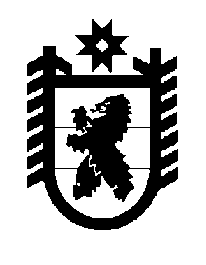 Российская Федерация Республика Карелия    ПРАВИТЕЛЬСТВО РЕСПУБЛИКИ КАРЕЛИЯПОСТАНОВЛЕНИЕот 30 июля 2015 года № 227-Пг. Петрозаводск О разграничении имущества, находящегося в муниципальной собственности Плотинского сельского поселенияВ соответствии с Законом Республики Карелия от 3 июля 2008 года 
№ 1212-ЗРК «О реализации части 111 статьи 154 Федерального закона 
от 22 августа 2004 года № 122-ФЗ «О внесении изменений в законодательные акты Российской Федерации и признании утратившими силу некоторых законодательных актов Российской Федерации в связи с принятием федеральных законов «О внесении изменений и дополнений в Федеральный закон «Об общих принципах организации законодательных (представительных) и исполнительных органов государственной власти субъектов Российской Федерации» и «Об общих принципах организации местного самоуправления в Российской Федерации» Правительство Республики Карелия п о с т а н о в л я е т:1. Утвердить перечень имущества, находящегося в муниципальной собственности Плотинского сельского поселения, передаваемого в муниципальную собственность Лоухского муниципального района, согласно приложению. 2. Право собственности на передаваемое имущество возникает у Лоухского муниципального района со дня вступления в силу настоящего постановления.   Глава                                                                              Республики Карелия							А.П. ХудилайненПриложение к постановлению Правительства Республики Карелияот 30 июля 2015 года № 227-ППереченьимущества, находящегося в муниципальной собственности Плотинского сельского поселения, передаваемого в муниципальную собственность Лоухского муниципального района___________________№ п/пНаименование имуществаАдрес местонахождения имуществаИндивидуализирующие характеристики имущества1.Зданиеп. Плотина, 
ул. Клубнаясвидетельство о государствен-ной регистрации права № 10 АБ 684145 от 15.10.2014, котельная, назначение: нежилое здание, одноэтажное, общая площадь 171,1 кв. м2. Сооружениеп. Плотинасвидетельство о государствен-ной регистрации права № 10 АБ 684146 от 15.10.2014, тепловые сети, назначение:7.7. сооружения трубопровод-ного транспорта, протяженность 1964 м